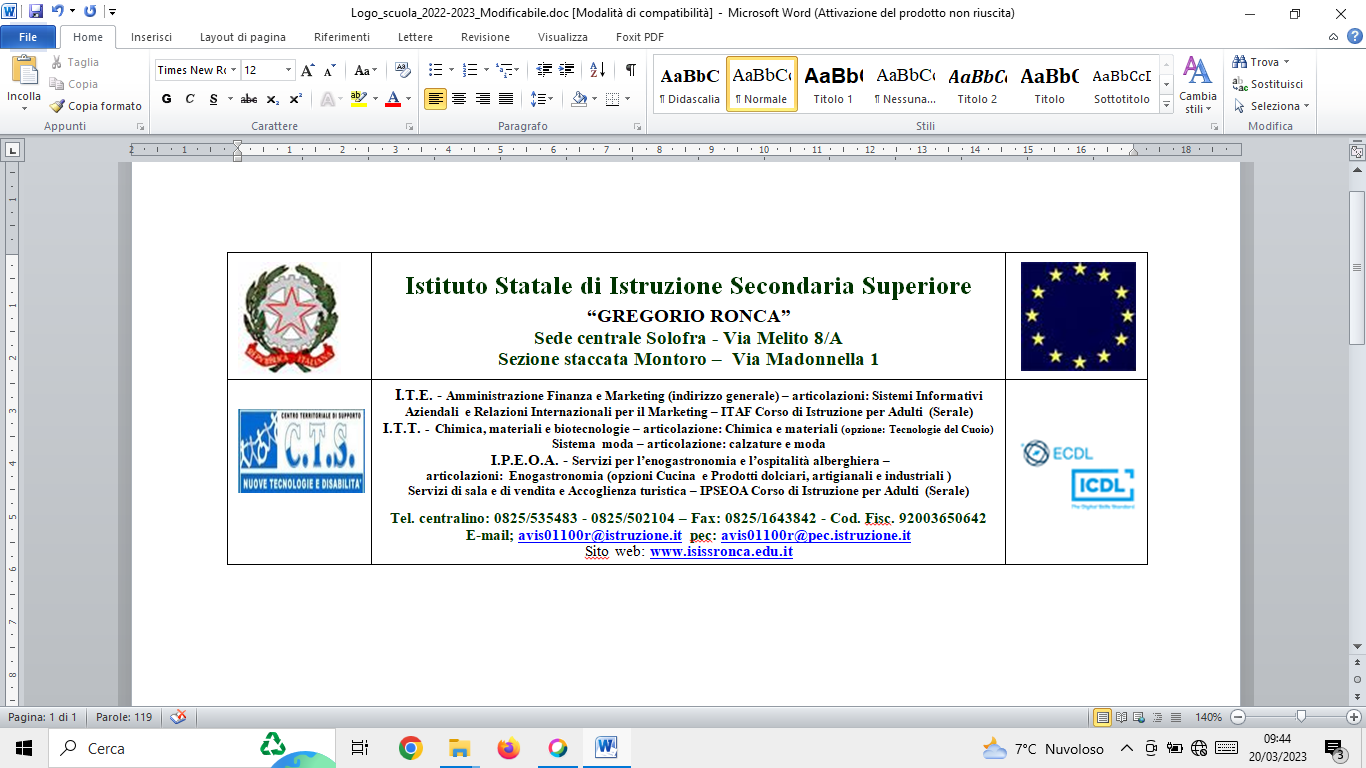 RILEVAZIONE MANCATA FREQUENZA A CONCLUSIONE DELL’ANNO SCOLASTICO (FASE 3)AL SINDACO DEL COMUNE  DI __________    Da compilare per ogni singolo alunnoData                                                                                                                                                        FIRMA                                                                                                                                                        Il dirigente scolastico MODELLO N. 3MODELLO N. 3SEGNALAZIONE ELUSIONE SCOLASTICASEGNALAZIONE ELUSIONE SCOLASTICAISTITUZIONE SCOLASTICA:______________________________DIRIGENTE SCOLASTICO: ___________________ REFERENTE DISPERSIONE SCOLASTICA: PROF. _____________________________________________________ISTITUZIONE SCOLASTICA:______________________________DIRIGENTE SCOLASTICO: ___________________ REFERENTE DISPERSIONE SCOLASTICA: PROF. _____________________________________________________Alunno/a _____________________________________Classe….... Sezione…....       Alunno/a con disabilità □Primaria □                                                              Secondaria I Grado □                              Secondaria di II grado □   Luogo di nascita _______________   data di nascita _____/_____/____Indirizzo ______________________________Comune di residenza _____________________________________Cittadinanza -------------------------------------------------Alunno/a _____________________________________Classe….... Sezione…....       Alunno/a con disabilità □Primaria □                                                              Secondaria I Grado □                              Secondaria di II grado □   Luogo di nascita _______________   data di nascita _____/_____/____Indirizzo ______________________________Comune di residenza _____________________________________Cittadinanza -------------------------------------------------Cognome e Nome del Padre ___________________________Luogo di Nascita _____________data di nascita ____/____/____Cognome e Nome della Madre _________________________Luogo di Nascita _________data di nascita ____/____/____Indirizzo dei genitori _____________________________________Tel. _________________________________                        (eventuale altro indirizzo)  ______________________________________    ULTERIORI Recapiti telefonici:______________________________________Cognome e Nome del Padre ___________________________Luogo di Nascita _____________data di nascita ____/____/____Cognome e Nome della Madre _________________________Luogo di Nascita _________data di nascita ____/____/____Indirizzo dei genitori _____________________________________Tel. _________________________________                        (eventuale altro indirizzo)  ______________________________________    ULTERIORI Recapiti telefonici:______________________________________Segnalazione elusione scolasticaL’alunno era stato precedentemente ammonito  SI  NOPer l’alunno sopra indicato è stata rilevata la mancata frequenza SENZA GIUSTIFICATO MOTIVO  di almeno un quarto del monte ore personalizzatoSolo per gli alunni della scuola primariaL’ALUNNO E’ STATO AMMESSO ALLA FREQUENZA DELLA CLASSE SUCCESSIVA  SI  NO